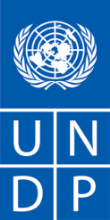 Annex 2FORM FOR SUBMITTING SERVICE PROVIDER’S PROPOSAL(This Form must be submitted only using the Service Provider’s Official Letterhead/Stationery)To:	Dear Sir/Madam:We, the undersigned, hereby offer to render the following services to UNDP in conformity with the requirements defined in the RFP dated  , and all of its attachments, as well as the provisions of the UNDP General Terms and Conditions for Contracts:Qualifications of the Service ProviderThe Service Provider must describe and explain how they are meeting minimum eligibility and qualification criteria and why they are the best entity that can deliver the requirements of UNDP by indicating the following: Profile – describing the nature of business, field of expertise, licenses, certifications, accreditations, Business Licenses – Registration Papers, Tax Payment Certification, power of attorney, etc.Latest Audited Financial Statement – income statement and balance sheet to indicate Its financial stability, liquidity, credit standing, and market reputation, etc.;Track Record – list of clients for similar services as those required by UNDP, indicating description of contract scope, contract duration, contract value, contact references, work completion certificates;Written Self-Declaration that the company is not in the UN Security Council 1267/1989 List, UN Procurement Division List or Other UN Ineligibility List.Proposed Methodology for the Completion of ServicesQualifications of Key Personnel The Service Provider must provide :Names and qualifications of the key personnel that will perform the services indicating who is Team Leader, who are supporting, etc.;CVs demonstrating qualifications must be submitted if required by the RFP; and Written confirmation from each personnel that they are available for the entire duration of the contract.Cost Breakdown per Deliverable**This shall be the basis of the payment tranches**The payments are subject to:UNDP’s written acceptance (i.e., not mere receipt) of the quality of the deliverables; and Receipt of invoice from the Service Provider.Name and Signature of the Service Provider’s Authorized Person][Designation][Date]The Service Provider must describe how it will address/deliver the demands of the RFP; providing a detailed description of the essential performance characteristics, reporting conditions and quality assurance mechanisms that will be put in place, while demonstrating that the proposed methodology will be appropriate to the local conditions and context of the work.NODeliverablesPercentage of Total Price(Weight for payment)Price** (USD) (Lump Sum, All Inclusive)1Integrated Waste Management Plan for Gaziantep35%2Integrated Waste Management Plan for Şanlıurfa35%3Integrated Waste Management Plan for Hatay30%TotalTotal100%